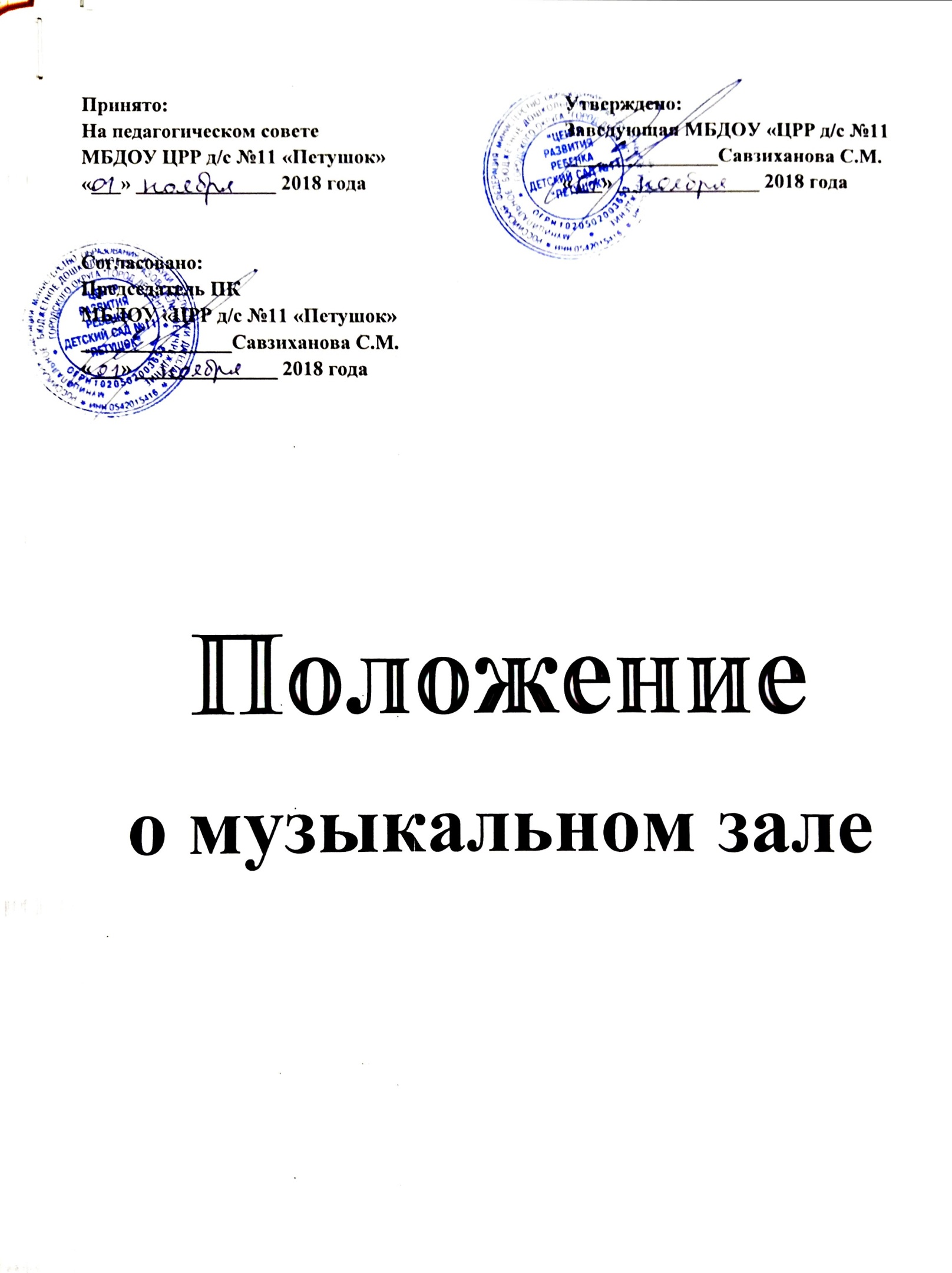 Вводные положенияНастоящее положение разработано Муниципальным бюджетным дошкольным образовательным учреждением «Центр развития ребёнка детский сад №11 «Петушок» («Далее МБДОУ)  для регулирования и организации работы музыкального зала.Музыкальный зал является структурным подразделением МБДОУ .Положение разработано на основе:              - Федерального закона «Об образовании в РФ» № 273-ФЗ от 29 декабря 2012 г. - Порядка организации и осуществления образовательной деятельности по основным общеобразовательным программам - образовательным программам дошкольного образования от 30.08.2013 г. № 1014. - СанПиН 2.4.1.3049-13 от 15.05.2013 г. № 26. - Устава МБДОУ .4.   Настоящее положение действует до принятия нового.Общие положенияМузыкальный зал располагается в помещении, отвечающем педагогическим и санитарно- гигиеническим нормам. Музыкальный зал является центром музыкального и художественно - эстетического развития детей. Музыкальный зал работает под непосредственным руководством музыкального руководителя, который направляет и корректирует все направления музыкальной деятельности МБДОУ . Функционирует на основе «Паспорта музыкального зала»,       «Перспективного плана развития музыкального зала», данного положения.Цели и задачи музыкального зала. Целью деятельности музыкального зала является создание условий для формирования гармоничной, духовно богатой, физически здоровой, эстетически развитой личности, обладающей эстетическим сознанием, задатками художественной культуры, творческими способностями к индивидуальному самовыражению через различные формы творческой деятельности. Задачи музыкального воспитания в детском саду подчинены общей цели всестороннего и гармонического воспитания личности ребенка и строятся с учетом своеобразия музыкального искусства и возрастных и индивидуальных особенностей дошкольников. Для реализации цели музыкальный зал решает следующие задачи:2.2.1 воспитывать любовь и интерес к музыке путем развития музыкальной восприимчивости, музыкального слуха, которые помогают ребенку острее почувствовать и осмыслить содержание услышанных произведений; 2.2.2. обогащать музыкальные впечатления детей, знакомя их с разнообразными музыкальными произведениями; 2.2.3. знакомить детей с элементами, музыкальными понятиями, обучать простейшим практическим навыкам во всех видах музыкальной деятельности, искренности, естественности и выразительности исполнения музыкальных произведений;развивать эмоциональную отзывчивость, сенсорные способности и ладо- высотный слух, чувство ритма, формировать певческий голос и выразительность движений;обучать элементарным певческим и двигательным навыкам, добиваясь простоты, естественности и выразительности исполнения музыкальных произведений;развивать творческую активность во всех доступных детям видах музыкальной деятельности: передачи характерных образов в играх и хороводах; использование выученных танцевальных движений в новых, самостоятельно найденных сочетаниях; импровизации маленьких песен, попевок. Формировать самостоятельность, инициативу и стремление применять выученный репертуар в повседневной жизни, музицировать, петь и танцевать;знакомить детей с культурой и традициями родного края, совместно праздновать национальные праздники.Содержание деятельности музыкального зала:организация различных форм художественно-творческой и музыкальной деятельности: непосредственно образовательная деятельность, индивидуальная работа, утренняя гимнастика, праздники, развлечения, досуги, викторины, выставки, экспозиции, разыгрывание кукольных спектаклей, театрализованных представлений, творческие гостиные и т.д.;повышение профессионального мастерства и творческого потенциала педагогов: творческие отчѐты, конкурсы, конференции и семинары по вопросам эстетического воспитания;обеспечение хранения, пополнения и обновления различных материалов для музыкального развития детей;осуществление организационно-просветительской помощи родителям.Права и обязанностиМузыкальный руководитель непосредственно подчиняется заведующему МБДОУ «ЦРР детский сад №11 «Петушок».Музыкальный руководитель принимается на работу и освобождается от работы приказом заведующего МБДОУ.Основной задачей работы музыкального руководителя в зале является целенаправленное формирование личности ребенка путем воздействия музыкального искусства, формирование интересов, потребностей, способностей эстетического отношения к музыке.Музыкальный руководитель имеет право:принимать участие в выборе программы, методик и их адаптации к условиям музыкального зала;участвовать в выборе оборудования, пособий, развивающих игр для зала;координировать работу всех специалистов для проведения развлечений и праздников;проводить работу с родителями, вовлекая их в общий процесс музыкального воспитания ребенка. В индивидуальной беседе, на консультации, собрании музыкальный руководитель дает советы: какие радио- и телепередачи можно слушать с детьми, какой песенный репертуар использовать в семье и т.д.;проводить консультации воспитателей МБДОУ «ЦРР детский сад №11 «Петушок» в области музыкального воспитания;3.4.6.ставить перед администрацией вопрос по улучшению работы зала;3.4.7. по итогам смотра получать поощрения от администрации МБДОУ «ЦРР детский сад №11 «Петушок».Музыкальный руководитель обязан:организовать воспитательно-образовательный процесс в соответствии с основной образовательной программой МБДОУ ««ЦРР детский сад №11 «Петушок»;обеспечить соблюдение правил техники безопасности, правил поведения в зале;проводить занятия в каждой возрастной группе два раза в неделю в соответствии с расписанием непосредственно образовательной деятельности;отвечать за составление сценариев праздников, программ развлечений, их подготовку и проведение;посредством консультаций и групповых занятий руководить работой воспитателей в области музыкального развития детей;содержать зал в соответствии с санитарно-гигиеническими требованиями, предъявляемыми к нему;составлять перспективный план работы зала на текущий год;обеспечивать надлежащий уход за имуществом зала;готовить наглядный материал, подбирать литературу и игры;проводить педагогическую диагностику.Организация работыРабота музыкального зала осуществляется в течение всего учебного года в соответствии с расписанием непосредственно образовательной деятельности.В музыкальном зале имеется утвержденный заведующим график работы.Проветривание и уборка проводятся согласно графику, утвержденным заведующим МБДОУ «ЦРР детский сад №11 «Петушок».ВзаимодействиеМузыкальный руководитель осуществляет взаимосвязь с педагогами, старшим воспитателем, педагогом- психологом, учителем - логопедом МБДОУ «ЦРР детский сад №11 «Петушок» .Ответственность.Работники музыкального зала несут ответственность за обеспечение охраны жизни и здоровья воспитанников во время работы..За невыполнение настоящего Положения.6.3. Материальная ответственность за сохранность имущества (оборудование и пособия) музыкального зала возлагается на музыкального руководителя.ДелопроизводствоПаспорт музыкального залаТетради взаимодействия с воспитателями и специалистами МБДОУ «ЦРР детский сад №11 «Петушок»Годовой план работы.Планы работы с детьми (перспективные, календарные).Сценарии.План работы с родителями (законными представителями) воспитанников и педагогами МБДОУ «ЦРР детский сад №11 «Петушок» .